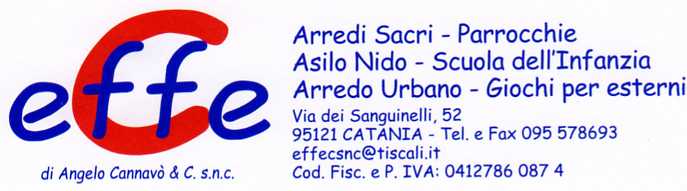 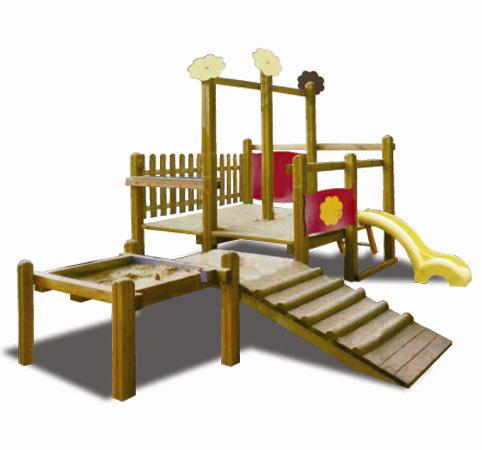 Descrizione:Gioco combinato sabbiera, scivolo, carrucole.Combinazione di torrette e passaggi, attrezzate congiochi adatti per utilizzare al meglio la sabbia. Il giocooffre inoltre arrampicate in legno, scivoli inpolipropilene, parapetti in HPL e scala d’accesso inlegno.Per un corretto mantenimento dell’articolo, si consigliauna manutenzione annuale.Area d’ingombro: 555x355 cmArea di sicurezza: 48 mqAltezza pedana scivolo: 90 cm
QUESTA STRUTTURA NON RICHIEDE L'UTILIZZO DIPAVIMENTAZIONE ANTITRAUMA SE INSTALLATA SUPRATO. I colori delle attrezzature rappresentati nelleimmagini sono da considerarsi puramente indicativi.
Categoria: Castelli nido per esterniTipi di scuola: nido,maternaCodice: EP0259X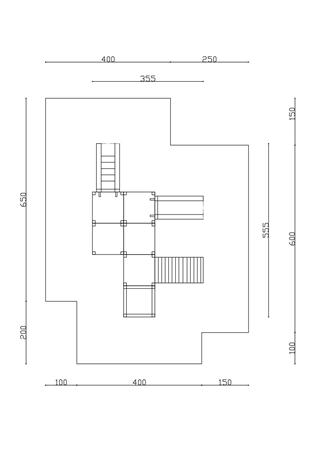 